臺南市107年度深耕學校家庭教育學生主題創作徵選活動基本資料表※107年度規定：
(1)需由學校端完整造冊上傳後才能下載正式報名表，不接受個人報名
(2) 本校各類最多15件作品
(3) 缺少任何一個資料都會被消參賽資格，表格請務必全部填寫完畢
英文姓名請用護照或參考外交部領事事務局翻譯軟體
請務必詳細填妥資料，浮貼於作品背面，並於9/4(二)以前交至輔導室輔導組，造冊後會再請參賽學生親筆簽名，屆時還請協助配合※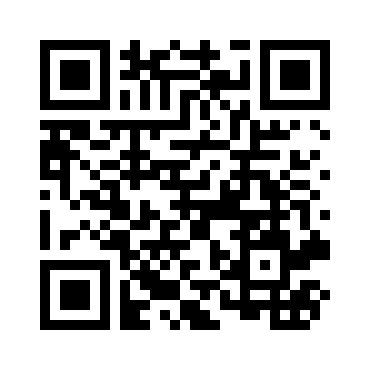 大主題107年度主題為：家人關係相關主題107年度主題為：家人關係相關主題107年度主題為：家人關係相關主題參加類別  □ 小書繪本類(不限尺寸，僅3-6年級可參加)     □ 繪畫類(規定為四開) □ 小書繪本類(不限尺寸，僅3-6年級可參加)     □ 繪畫類(規定為四開) □ 小書繪本類(不限尺寸，僅3-6年級可參加)     □ 繪畫類(規定為四開)參加組別 □ 國小5-6年級組  □ 國小3-4年級組     □ 國小1-2年級組□ 國小5-6年級組  □ 國小3-4年級組     □ 國小1-2年級組□ 國小5-6年級組  □ 國小3-4年級組     □ 國小1-2年級組作品名稱                                         (請自創)                                         (請自創)                                         (請自創)作者姓名學  校新興國小作者英文姓名指導老師班　級老師英文姓名大主題107年度主題為：家人關係相關主題107年度主題為：家人關係相關主題107年度主題為：家人關係相關主題參加類別  □ 小書繪本類(不限尺寸，僅3-6年級可參加)     □ 繪畫類(規定為四開) □ 小書繪本類(不限尺寸，僅3-6年級可參加)     □ 繪畫類(規定為四開) □ 小書繪本類(不限尺寸，僅3-6年級可參加)     □ 繪畫類(規定為四開)參加組別 □ 國小5-6年級組  □ 國小3-4年級組     □ 國小1-2年級組□ 國小5-6年級組  □ 國小3-4年級組     □ 國小1-2年級組□ 國小5-6年級組  □ 國小3-4年級組     □ 國小1-2年級組作品名稱                                         (請自創)                                         (請自創)                                         (請自創)作者姓名學  校新興國小作者英文姓名指導老師班　級老師英文姓名